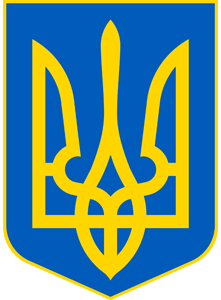 УКРАЇНАПОГРЕБИЩЕНСЬКА МІСЬКА РАДАВІННИЦЬКОГО РАЙОНУ ВІННИЦЬКОЇ ОБЛАСТІВІДДІЛ ОСВІТИ                                                          НАКАЗ         від 18.08.2021 р.                       м. Погребище                                    № 73Про утворення конкурсної комісії дляпроведення конкурсу на заміщеннявакантних посад керівників закладів загальної середньої освітиПогребищенської міської ради Вінницького району Вінницької областіВідповідно ст. 26 Закону України від 05.09.2017 р. № 2145-VIII «Про освіту», статей 38,39 Закону України «Про повну загальну середню освіту»,  Положення про конкурс на посаду керівника державного комунального закладу загальної середньої освіти Погребищенської міської ради, рішення чотирнадцятої сесії VIII скликання Погребищенської міської ради  Вінницького району Вінницької області від 29 липня 2021 року  «Про Про положення про конкурс на посаду керівника комунального закладу загальної середньої освіти Погребищенської міської ради», на виконання наказів відділу освіти Погребищенської міської ради  від 29 липня 2021 року № 63 «Про проведення конкурсу на заміщення вакантної посади керівника комунального закладу «Сніжнянський заклад загальної середньої освіти І-ІІ ступенів Погребищенської міської ради Вінницького району Вінницької області», №64 «Про проведення конкурсу на заміщення вакантної посади керівника комунального закладу «Погребищенський опорний заклад загальної середньої освіти І-ІІІ ступенів №1 Погребищенської міської ради Вінницького району Вінницької області», №65 «Про проведення конкурсу на заміщення вакантної посади керівника комунального закладу «Погребищенський   заклад загальної середньої освіти І-ІІІ ступенів №2 Погребищенської міської ради Вінницького району Вінницької області», №66 «Про проведення конкурсу на заміщення вакантної посади керівника комунального закладу «Погребищенський  заклад загальної середньої освіти І-ІІІ ступенів №4 Погребищенської міської ради Вінницького району Вінницької області», №67 «Про проведення конкурсу на заміщення вакантної посади керівника комунального закладу «Новофастівський заклад загальної середньої освіти І-ІІІ ступенів №1 Погребищенської міської ради Вінницького району Вінницької області», №68 «Про проведення конкурсу на заміщення вакантної посади керівника комунального закладу «Булаївський заклад загальної середньої освіти І-ІІ ступенів Погребищенської міської ради Вінницького району Вінницької області»,НАКАЗУЮ:1.Утворити конкурсну комісію для проведення конкурсу на заміщення вакантних посад керівників закладів освіти: комунального закладу «Погребищенський опорний заклад загальної середньої освіти І-ІІІ ступенів №1» Погребищенської міської ради Вінницького району Вінницької області,  комунального закладу «Погребищенський заклад загальної середньої освіти І-ІІІ ступенів №2» Погребищенської міської ради Вінницького району Вінницької області, комунального закладу «Погребищенський заклад загальної середньої освіти І-ІІІ ступенів №4» Погребищенської міської ради Вінницького району Вінницької області, комунального закладу «Новофастівський заклад загальної середньої освіти І-ІІІ ступенів» Погребищенської міської ради Вінницького району Вінницької області, комунального закладу "Булаївський заклад загальної середньої освіти I-ІI ступенів Погребищенської міської ради Вінницького району Вінницької області", комунального закладу "Сніжнянський заклад загальної середньої освіти I-II ступенів Погребищенської міської ради Вінницького району Вінницької області".  2.Затвердити склад конкурсної комісії для проведення конкурсу на заміщення вакантних посад керівників вище перелічених закладів загальної середньої освіти (додаток 1).3.Членам конкурсної комісії при проведенні конкурсу дотримуватись Положення про конкурс на посаду керівника комунального  закладу загальної середньої освіти Погребищенської міської ради,  прийнятого рішенням чотирнадцятої сесії VIII скликання Погребищенської міської ради  Вінницького району Вінницької області від 29 липня 2021 року  «Про Про положення про конкурс на посаду керівника комунального закладу загальної середньої освіти Погребищенської міської ради».4. Забезпечити оприлюднення цього наказу на офіційному веб-сайті   відділу освіти Погребищенської міської ради Вінницького району Вінницької області .5. Перше засідання конкурсної комісії провести 19 серпня 2021 року.6. Контроль за виконанням даного наказу залишаю за  собою.Начальник відділу освіти                                                А.В. ТИМОЩУКПогребищенської міської радиДодаток 1до наказу  відділу освітиПогребищенської міської радивід  18 серпня 2021 року  № 73Склад конкурсної  комісіїдля проведення конкурсу на заміщення вакантних посадкерівників закладів освіти Погребищенської міської радиБОДНАРЧУК Наталія Володимирівна – голова районної організації профспілки працівників освіти і науки ГНАТЮК Тетяна Володимирівна – депутат Погребищенської міської ради, голова постійної комісії з питань освіти, науки, молоді і спорту, охорони здоров’я і соціального захисту населенняГОЛОВЧУК Юлія Володимирівна – головний спеціаліст-юрисконсульт управління Державної служби якості освіти у Вінницькій області ПЛОТНІЧЕНКО Наталія Дмитрівна – депутат Погребищенської міської радиТИМОЩУК Анатолій Вікторович – експерт, тренер Нової української школиЯСЬКО Людмила Василівна – заступник начальника відділу інституційного аудиту управління Державної служби якості освіти у Вінницькій області 